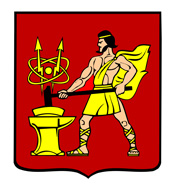 АДМИНИСТРАЦИЯ ГОРОДСКОГО ОКРУГА ЭЛЕКТРОСТАЛЬМОСКОВСКОЙ ОБЛАСТИПОСТАНОВЛЕНИЕ01.03.2019 № 115/3Об организации общественных работ на территории городского округа Электросталь Московской областиВ соответствии с п.8 Положения об организации общественных работ, утвержденного  постановлением Правительства Российской Федерации от 14.07.1997  № 875 , в целях обеспечения временной занятости населения и снижения напряженности на рынке труда городского округа Электросталь Московской области, Администрация городского округа Электросталь Московской области ПОСТАНОВЛЯЕТ:1.	Определить перечень видов общественных работ (далее - Перечень) по городскому округу Электросталь Московской области для безработных граждан и граждан, ищущих работу, на 2019 год (прилагается).2.	Рекомендовать руководителям организаций городского округа Электросталь Московской области независимо от организационно-правовых форм и форм собственности:         2.1.	Создавать дополнительные рабочие места для организации общественных работ в соответствии с Перечнем.2.2.	Обеспечить заключение договоров о совместной деятельности по организации и проведению общественных работ с Государственным казенным учреждением Московской области «Электростальский центр занятости населения».2.3.	Осуществлять прием граждан на общественные работы по направлениям Государственного казенного учреждения Московской области «Электростальский центр занятости населения».3.	Рекомендовать Государственному казенному учреждению Московской области «Электростальский центр занятости населения»:3.1. Информировать зарегистрированных в органах службы занятости граждан о видах организуемых общественных работ и порядке их проведения, условиях, режимах и оплате труда при выполнении этих работ.3.2.	Направлять безработных граждан в организации для выполнения общественных работ в соответствии с Перечнем и в соответствии с заключенными с организациями договорами о совместной деятельности по организации и проведению общественных работ.3.3.	Производить причитающиеся гражданам выплаты согласно действующему законодательству.-2-3.4.	Руководителю Государственного казенного учреждения Московской области «Электростальский центр занятости населения» в случае необходимости вносить предложения по дополнению Перечня.4. Опубликовать настоящее постановление в газете «Официальный вестник» и разместить на официальном сайте городского округа Электросталь Московской области в информационно-телекоммуникационной сети «Интернет» по адресу: www.electrostal.ru.           5. Источником финансирования опубликования настоящего постановления принять денежные средства, предусмотренные в бюджете городского округа Электросталь Московской области на 2019 год по подразделу 0113 «Другие общегосударственные расходы» раздела 0100 «Общегосударственные вопросы».6. Постановление вступает в силу с момента его официального опубликования и применяется к правоотношениям, возникшим с 01.01.2019.Глава городского округа                                                                                            В.Я. Пекарев-3-                                               Приложение                                                                                                                                                                         к постановлению Администрации                                                                                                     городского округа Электросталь                                                             Московской области                                                                                                 01.03.2019 № 115/3ПЕРЕЧЕНЬвидов общественных работ для безработных граждан и граждан, ищущих работу, на 2019 годРемонт и изготовление тарыСлесарные работыУкладка овощей и фруктов на хранениеВосстановление лесов после пожаров (обрубка, обрезка)Вырубка кустарников, деревьев, покос травы, уборка территорий от мусора, работы по вывозу мусораПодготовка почвы под питомники и лесопосадки, уход за насаждениямиСанитарная очистка лесаСбор и заготовка лекарственных растений, грибов, ягодСохранение и развитие лесопаркового хозяйстваРабота в швейных цехах (закройщик, швея, гладильщик готовых изделий и др.)Выполнение неквалифицированных работ на предприятии в период его реорганизации или перепрофилированияВырубка деревьев и кустарниковТекущий ремонт зданий и цеховМытьё окон производственных помещенийОчистка крыш и территории предприятия от снегаПереработка леса, деревообработкаПереработка сельскохозяйственной продукцииПогрузочно-разгрузочные работыПодсобные работы на предприятииПошив спецодеждыПроизводство непродовольственных товаров: изготовление сувениров, изделий народных промыслов, плетёных изделий из лозы; мебели, оборудования из дереваПроизводство пиломатериалов, изготовление срубов и др.Производство пищевой продукции: переработка плодоовощной продукции, соление и переработка овощей, фруктов, мясной и молочной продукцииПроизводство строительных материаловПроизводство фарфоровых изделийРемонт мебелиСбор и переработка вторичного сырья и отходовУборка производственных помещенийУборка и благоустройство территорийУпаковка готовой продукции- 4 -Утилизация и переработка бытовых отходовЧертёжные работыБлагоустройство сдаваемых объектовЗемляные работыМалярные и штукатурные работыПодноска строительных материаловПодсобные работы в строительствеПодсобные, вспомогательные и др. работы при прокладке коммуникацийРазборка старых кирпичных кладокУчастие в строительстве и ремонте животноводческих помещений, объектов социально-культурного назначения, детских и спортивных площадокБлагоустройство, устройство тротуаров и проездных путейВыращивание и уход за посадками, обрезка веток для обеспечения видимостиДемонтаж дорогЗамена повреждённого дорожного полотна и дорожных знаковОкраска элементов обустройства дорог, содержание их в чистоте и порядкеОчистка дорожных покрытий от грязи и снега в местах, недоступных для дорожной техникиОчистка от грязи, снега и льда водопроводных труб, элементов мостов и путепроводов, недоступных для специальной техники, открытие и закрытие отверстий трубОчистка от снега и льда автобусных остановок, павильонов, площадок отдыхаПланировка обочины дорогПоддержание системы водоотвода в работоспособном состоянииПодсобные работы при строительстве и ремонте дорог, мостовПодсыпка гравия и пескаРассыпка асфальтаРемонт дорожных конструкцийРемонт и строительство дорожного полотнаСкашивание травы и вырубка кустарника на обочинах, откосах, уборка порубочных остатковСодержание в чистоте и порядке автобусных остановок, площадок и элементов их обустройстваСтроительство тротуаров для пешеходовУборка придорожной полосыУлучшение, развитие дорожной сети, прокладка коммуникацийБлагоустройство территории рынкаБытовое обслуживаниеДоставка товаровЛоточная торговляМытьё посудыНеквалифицированная помощь продавцам и поварамОбеспечение населения услугами торговли, общественного питания и бытового обслуживанияОчистка и подготовка овощехранилищ- 5-Подноска грузовПодсобные работы в магазинах, кафе, столовыхПодсобные работы при выпечке хлебаПодсобные работы при ремонтно-восстановительных и снегоочистительных работахРабота продавцомТорговое обслуживание населения в местах отдыхаУборка помещений кафе, столовых и др.Упаковка, фасовка товаровБлагоустройство и уборка автобусных остановокВспомогательные работы по прокладке телефонного кабеля, земляные работыЗамена столбов телефонной линииЗемляные работы по прокладке линий связиМытьё автомобилейОбеспечение населения услугами связиОчистка ж/д полотнаОчистка станционных и подъездных путейПогрузочно-разгрузочные работыПомощь в транспортном обслуживании населенияРабота в качестве кондуктора, кассираРабота почтальоном в отделении связиРабота станционным рабочимРаспространение проездных билетовРасчистка от снега ж/д платформРемонт путейПомощь в обслуживании пассажирского транспорта и организаций почты и связиУборка помещений для автотранспортаКосметический ремонт экспонатов и экспозиционных заловОбеспечение оздоровления и отдыха детей в период каникул, обслуживание санаторно-курортных зонОбслуживание аттракционовОбслуживание библиотечной сферыОбслуживание зрелищных мероприятий культурного назначенияОрганизация досуга детей в учреждениях культуры, лагерях труда и отдыха, оздоровительных лагерях, детских садахОрганизация досуга молодёжиПомощь в организации, содержании и развитии муниципальных учреждений дошкольного, основного общего и профессионального образования, оздоровительных лагерейПроведение экскурсий, лекторская деятельностьРабота воспитателем, вожатым на детских площадках, в детских оздоровительных лагерях- 6 -Работа сотрудником музейно-выставочного комплексаРаботы по сохранению и восстановлению памятников культурыРемонт книгРемонт мемориальной площадки, оформление стендов, планшетов, альбомов для ветеранов и участников войнСоздание условий для деятельности учреждений культуры (установка мебели, оборудования, расклейка афиш и др.)Создание условий для развития физической культуры и спорта в муниципальном образовании и др.Участие в подготовке и проведении новогодних и рождественских праздниковГлажение медицинских халатовОбеспечение социальной поддержки населения (вскапывание огородов, заготовка дров, косметический ремонт квартир и др.)Обслуживание спортивных сооружений, мест отдыхаОзеленение и благоустройство парков, зон отдыха, физкультуры и туризмаОказание помощи ветеранам и их семьямРабота в качестве младшего медперсонала (санитарки, уборщицы)Стирка бельяУборка помещенийУход за престарелыми и инвалидами, больными в учреждениях здравоохранения.Уход за престарелыми, инвалидами, участниками войнУчёт и оформление документовБетонирование и покраска (побелка) бордюровБлагоустройство, озеленение и очистка территорийТекущий ремонт подъездов жилых домовМероприятия по экологическому оздоровлению территорий, водоёмов, очистка пляжейПодсобные работы при эксплуатации водопроводных и канализационных коммуникацийПомощь в содержании объектов социально-культурно-бытового назначения (детских дошкольных учреждений, спортплощадок, учреждений культуры, здравоохранения, домов престарелых и инвалидов и т.п.)Работы по подготовке к отопительному сезонуРасчистка снега и залив катковСанитарная очистка внутриквартальных территорий и контейнерных площадок от мусора и бытовых отходовСанитарная очистка подвалов жилых домовУборка гостиничных номеровУборка лестничных площадок жилых домовУход за местами захоронений, приведение в порядок воинских захоронений, мемориалов, братских могил, кладбищУчастие в восстановлении и сохранении храмов, историко-архитектурных памятников, зон отдыха, парков культуры, скверов (озеленение, посадка, прополка, полив - 7 -клумб, побелка и обрезка деревьев, вырубка и уборка поросли, скашивание травы и др.)Участие в содержании и развитии энерго-, газо-, тепло-, водоснабжения, канализации и др.Оформление документовПомощь в организации и содержании архивовУчастие в мероприятиях по охране общественного порядкаУчастие в проведении мероприятий по охране окружающей среды, регулирование использования водных объектов (проведение мелиоративных работ, оздоровление водоёмов и др.) Участие в проведении федеральных и региональных общественных кампаний (статистических, социологических исследований, переписей, опросов общественного мнения, избирательных комиссий и др.)Работы по делопроизводствуДоставка корреспонденции, работа курьеромЗанесение информации в базу данных компьютераМашинописные работыМытьё оконОбновление табличек с названиями улиц, номерами домовПодсобные работы в издательствахРабота вахтёром, сторожемРаботы в гардеробеРаспространение рекламы, печатных изданийУборка служебных помещенийВыполнение технических видов работРабота страховым агентом 155.     Благоустройство АТС156.     Бухгалтерские работы157.     Работы по выписке медицинских полюсов158.     Методические работы159.     Работа расчетчиком160.     Диспетчерские работы